24 – 29 августа 2022 года в Гурьевском муниципальном округе прошло ключевое событие в сфере образования - традиционный августовский педагогический совет.В этом году начало мероприятия прошло 24 августа в он-лайн формате и все работники образования Гурьевского муниципального округа получили возможность подключится к открытию педсовета.24-25 августа на базе девяти образовательных организаций Гурьевского округа было организовано 14 тематических площадок по самым актуальным направлениям деятельности, в работе которых приняло участие более 450 педагогов. Обсуждались такие вопросы, как подготовка педагогов к конкурсам профмастерства, введение обновленных ФГОС, повышение качества образования, функциональная грамотность, безопасность на улице, воспитательная работа в школе, профилактика правонарушений школьников, внедрение цифровых технологий в детских садах и многие другие.С докладами выступили 89 спикеров - педагогов, которые поделились своими наработками и эффективными практиками с коллегами. 	29 августа 2022 г. состоялось подведение итогов августовского педагогического совета. Встреча педагогов прошла в двух форматах - очно и по видеоконференцсвязи. Открыл встречу глава Гурьевского округа Станислав Александрович Черданцев. Он рассказал собравшимся, что сделано за последние несколько лет в сфере образования округа, над чем работает команда администрации сейчас. Также Станислав Александрович наградил руководителей образовательных организаций благодарственными письмами администрации Гурьевского муниципального округа за  ответственное отношение к труду, высокий профессионализм, отличные организаторские способности, проявленные в ходе реализации федеральных и региональных проектов. Затем представители каждой площадки Гурьевского августовского педсовета рассказали о проведенном мероприятии, прошло обсуждение, формирование предложений по приоритетным направлениям деятельности и поставлены задачи на новый 2022-2023 учебный год.  Начальник Управления образования администрации Гурьевского муниципального округа Анна Владимировна Синкина поздравила педагогов с наступающим новым учебным годом и вручила педагогам и руководителям образовательных организаций благодарственные письма Управления образования, Кузбасского регионального института повышения квалификации и переподготовки работников образования,  Кузбасского центра физического воспитания детей.В рамках мероприятий августовского педсовета состоялась встреча Главы Гурьевского муниципального округа Черданцева Станислава Александровича с родительской общественностью, на котором он рассказал о подготовке учреждений образования к 1 сентября и планах дальнейшей модернизации образовательных организаций округа. Станислав Александрович выразил искреннюю благодарность и вручил 31 родителю воспитанников и учащихся образовательных организаций благодарственные письма администрации Гурьевского муниципального округа за понимание и отзывчивость, активную жизненную позицию, реальную помощь в организации обучения и воспитания подрастающего поколения.Кроме того, с 18 по 26 августа 19 руководителей образовательных организаций и 26 педагогов округа приняли участие в работе межмуниципальных секций, организованных Министерством образования Кузбасса в различных территориях области.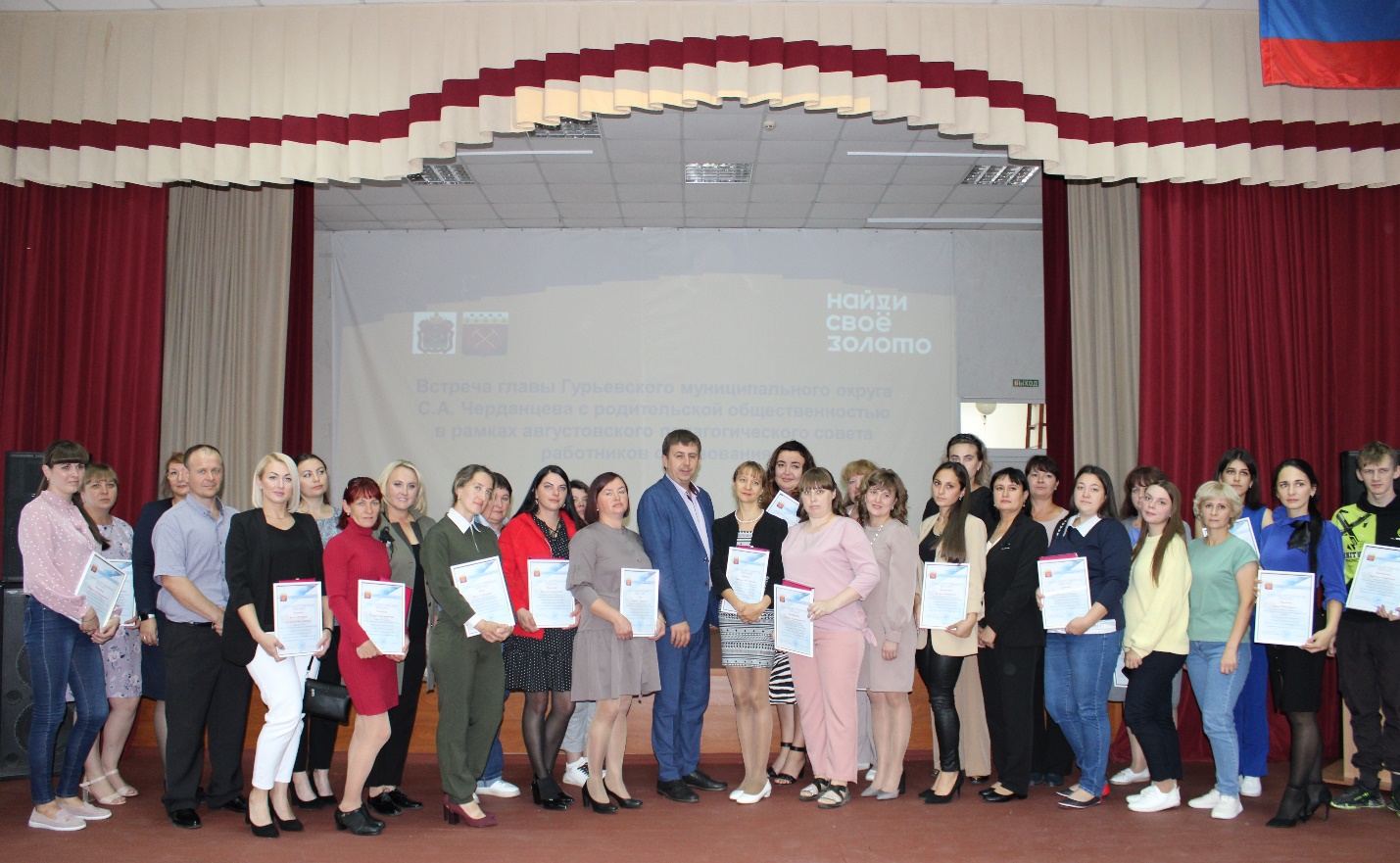 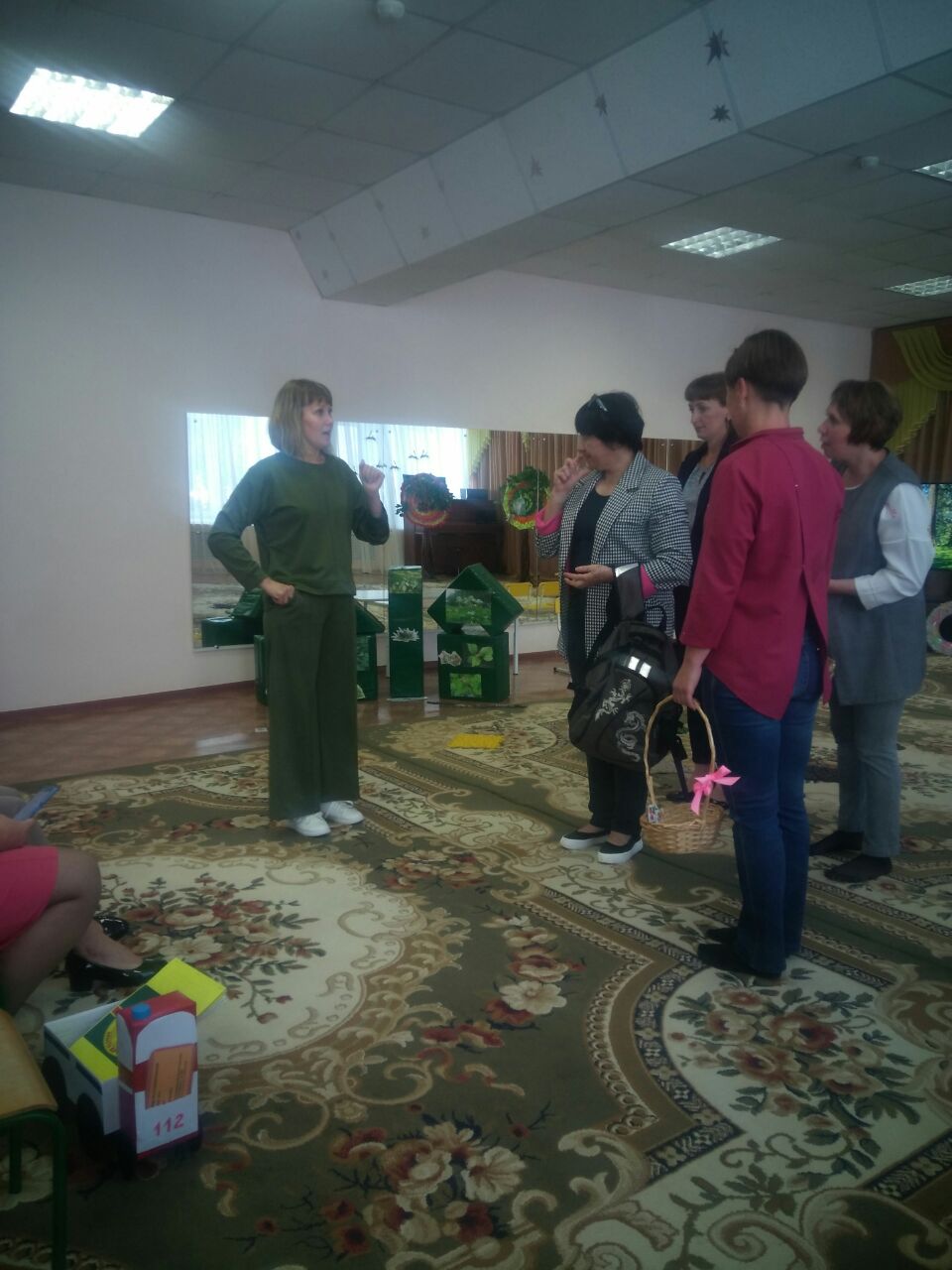 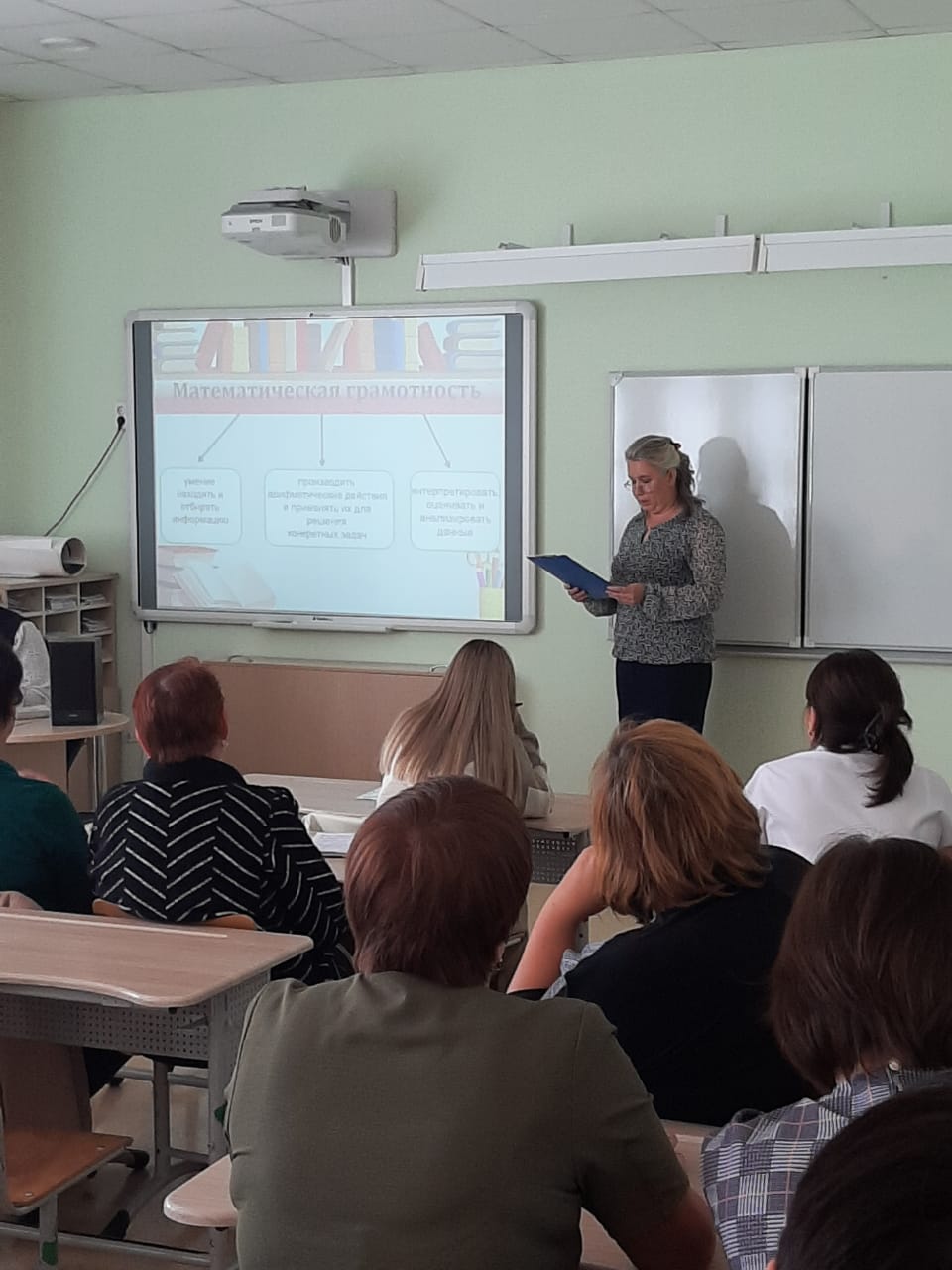 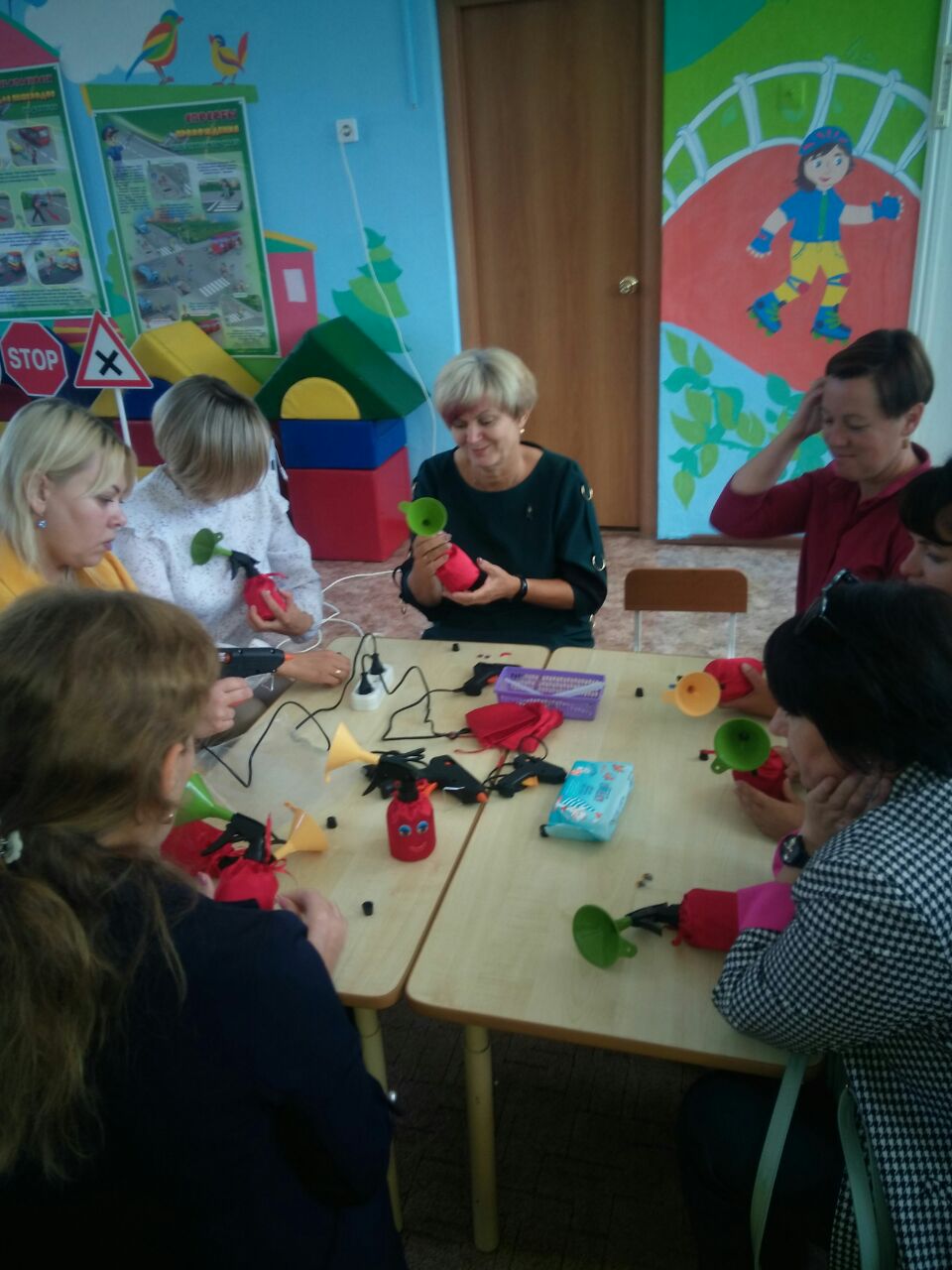 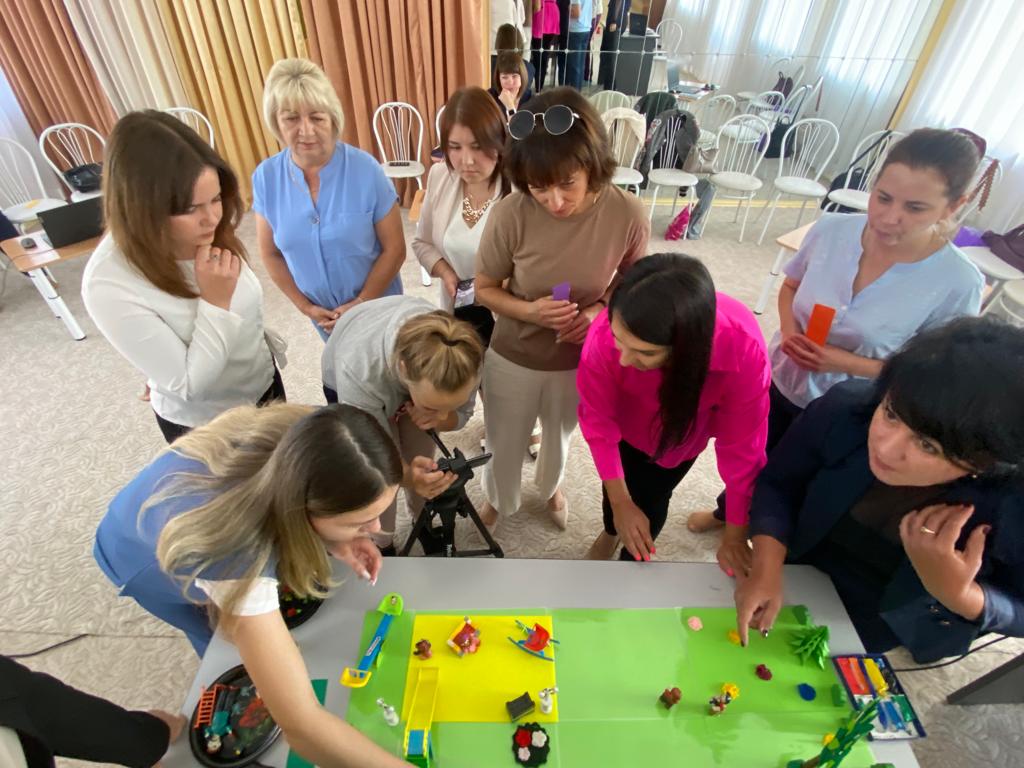 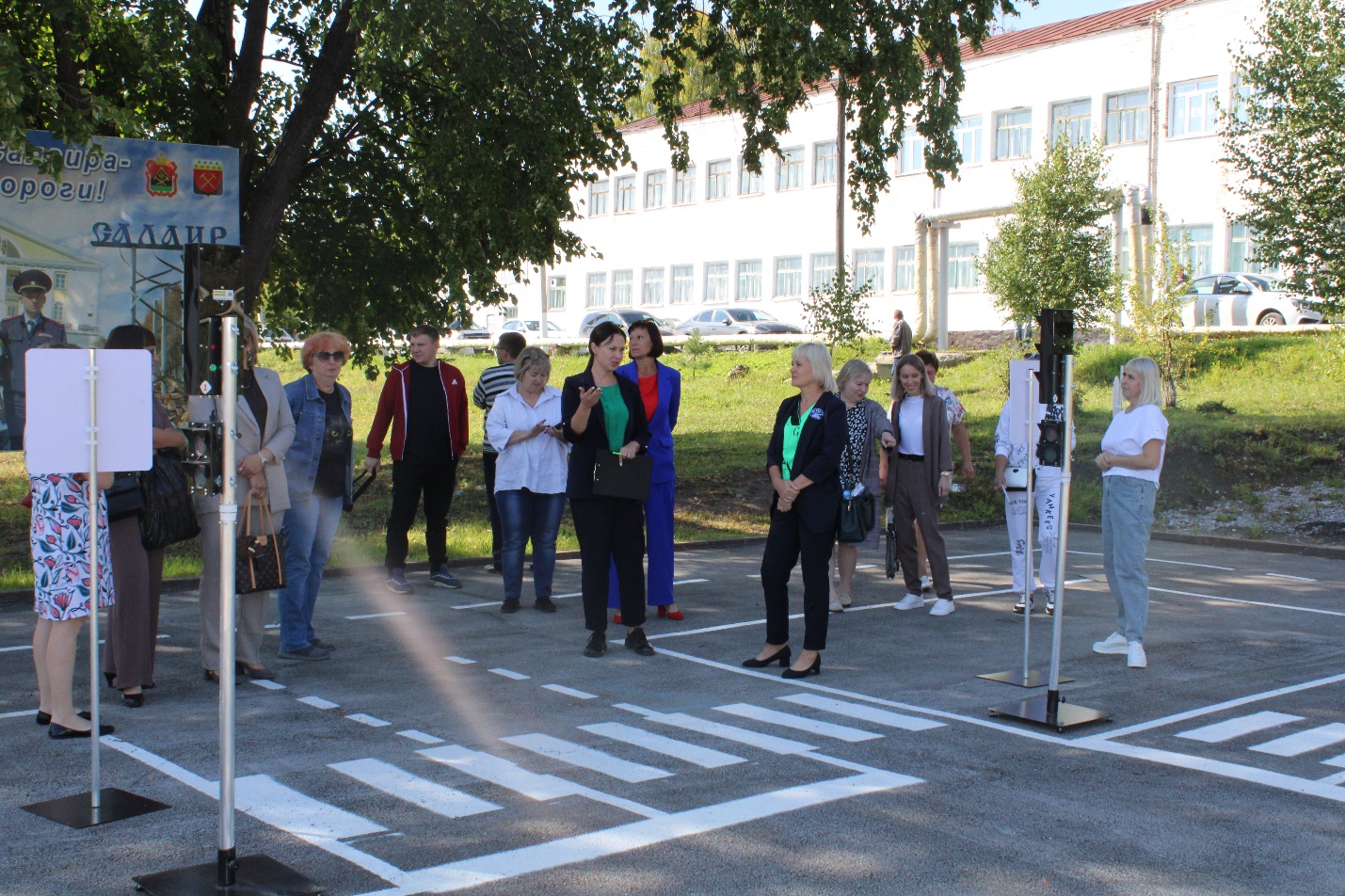 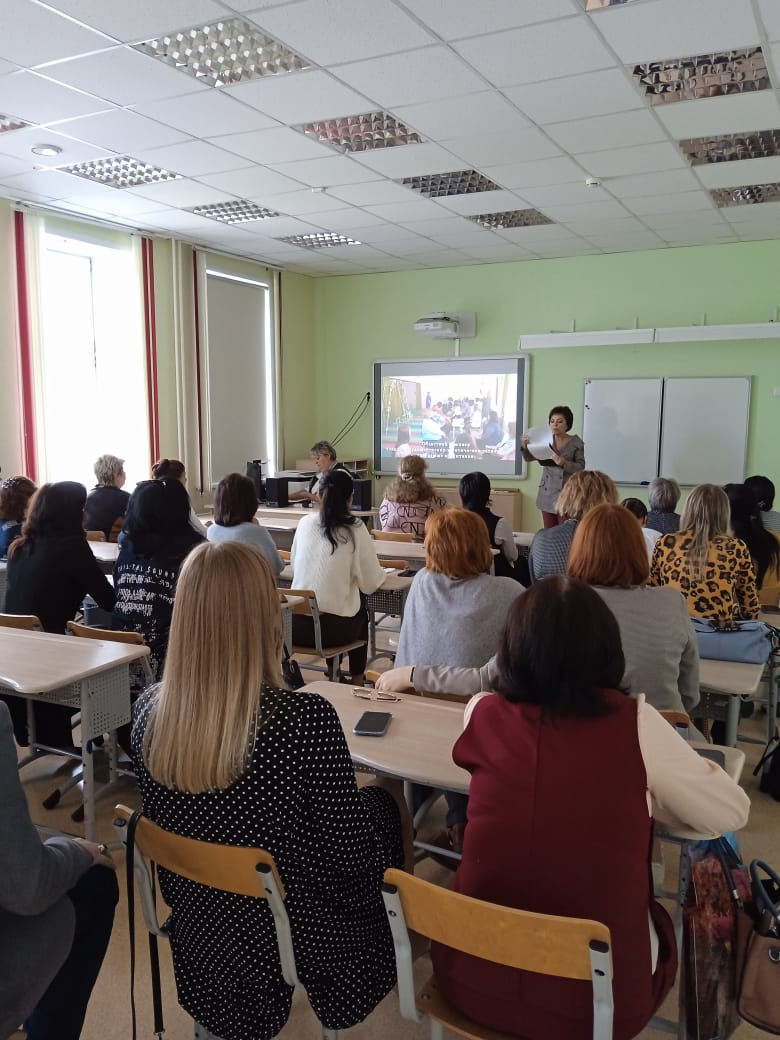 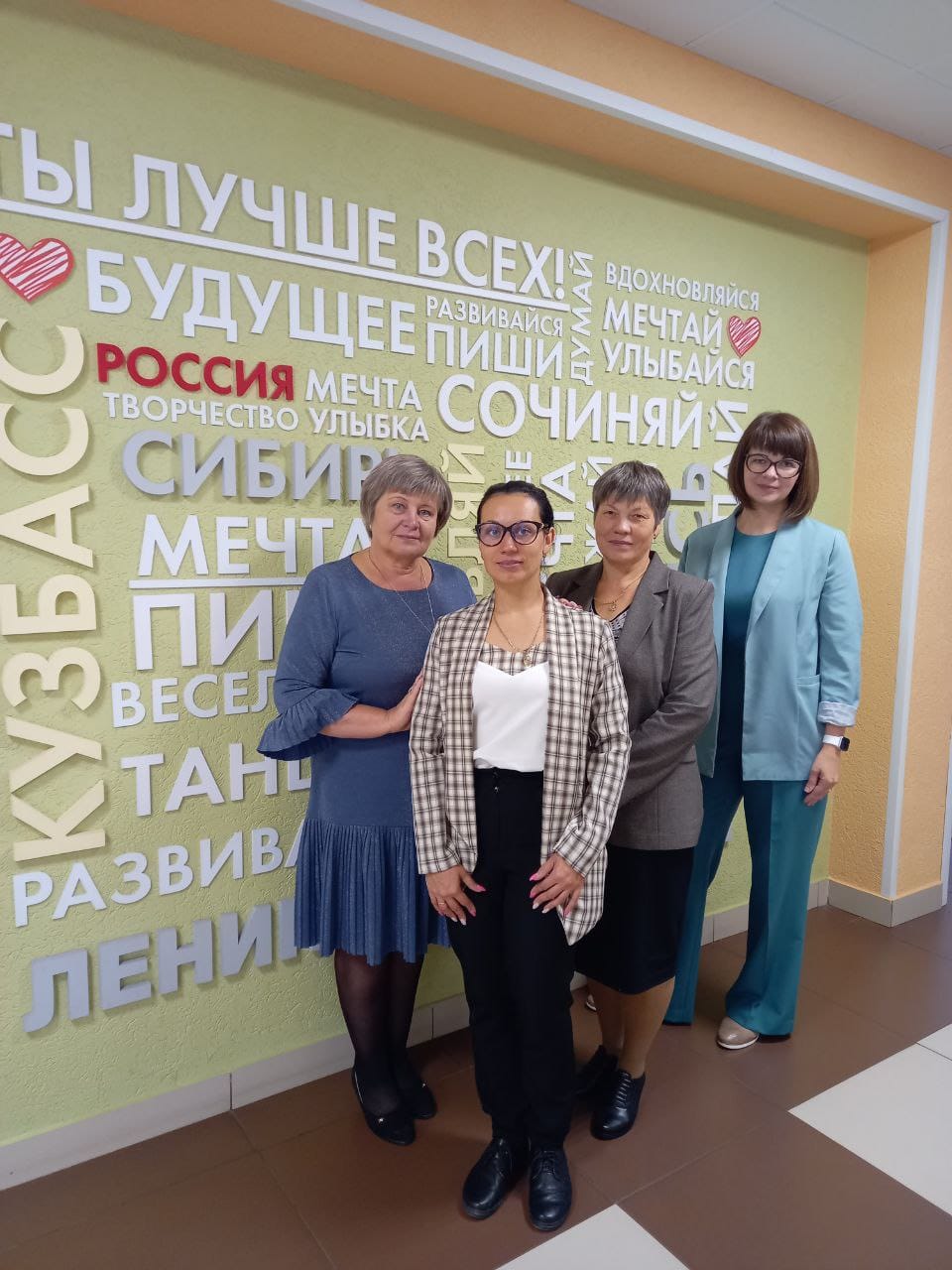 